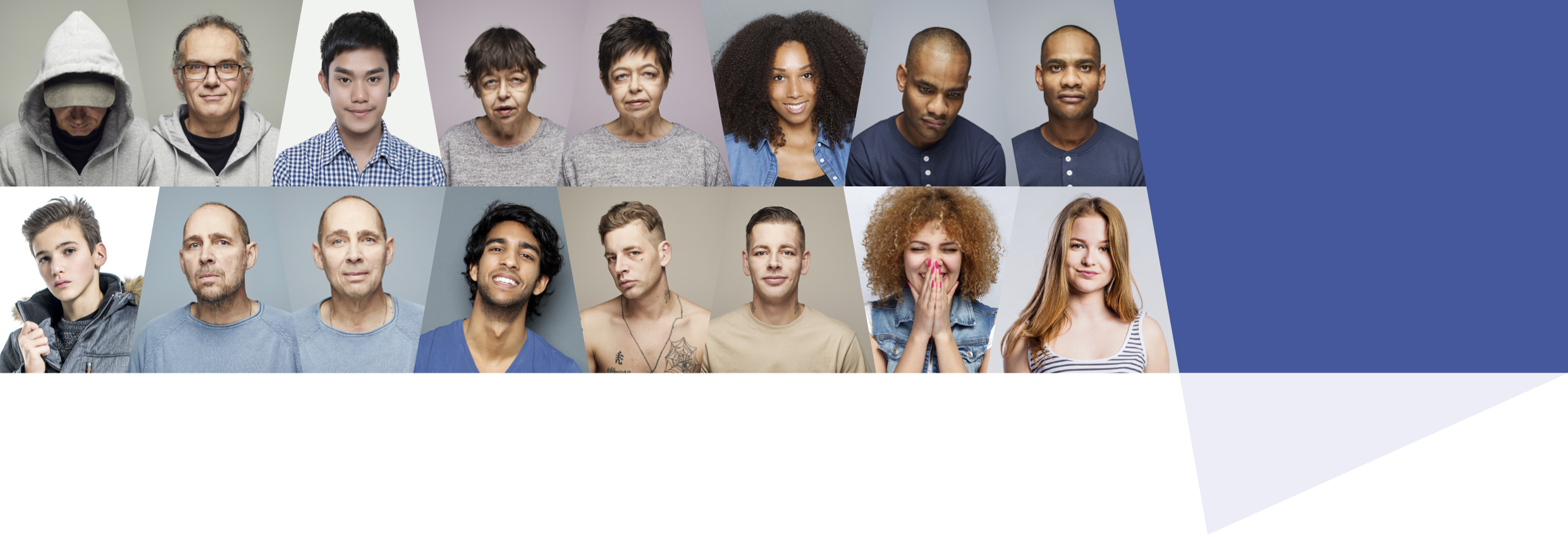 Ambulante keuzestage/ doorstroomstageForensische PsychiatrieBen jij een psychiater in opleiding en op zoek naar een doorstroomstage?Fivoor biedt, zowel ambulant als klinisch, keuzestages forensische psychiatrie aan voor AIOS'sen psychiatrie die een prikkelende en uitdagende forensische stage willen volgen in een wetenschappelijk ingestelde instelling in de randstadregio. Er zijn verschillende ambulante en klinische mogelijkheden en locaties, uitgewerkt in meerdere modules afhankelijk van je interesse,  voor een periode tussen 6 tot 12 maanden.Tijdens de stages kun jezelf verder bekwamen in allerlei deelgebieden van de forensische psychiatrie, soms ook op het grensvlak van psychiatrie en recht. Bij de patiëntenpopulatie is er sprake van complexe psychiatrische en sociale problematiek, waardoor de werkzaamheden zeer uitdagend, boeiend en gevarieerd zijn en de pathologie zeer divers is.Ambulante stagesDe stage ambulante forensische psychiatrie bij Fivoor Ambulant, Centrum Rijnmond & Drechtsteden (locatie Rotterdam) bestaat uit diagnostiek bij en behandeling van psychiatrische patiënten die (mede) door hun stoornis een verhoogd forensisch risico hebben. Wij noemen dit ook wel: een hoog risico op Gedrag dat niet Mag. Dit "gedrag dat niet mag" kan agressie zijn, of seksueel normoverschrijdend gedrag of andere vormen van delictgedrag. Wij werken samen met het Erasmus MC, zorglijn forensische psychiatrie. Onze stage heeft een grootstedelijk en duidelijk Rotterdams karakter. Voor de AIOS hebben wij 3 ambulante stagemogelijkheden. Uiteraard kun je zelf ook aangeven waar jij je verder in zou willen bekwamen. Opleidingsmodule 1: Forensische psychiatrie bij jong volwassenen Aandachtsgebieden in deze stage zijn: gedragsstoornissen bij jongvolwassenen, transitiepsychiatrie en beleidspsychiatrie. Het is "werken" aan je verdere ontwikkeling. De supervisoren in deze stage zijn 2 ervaren psychiaters. Duur van de stage: 6 maanden of 1 jaar.Opleidingsmodule 2: Forensische FACT-manschapIn deze stage werk je in een gecertificeerd Forensisch FACT-team voor patiënten vanaf 23 jaar. Je werkt als AIOS nauw samen met een ervaren psychiater (de supervisor) en een verpleegkundig specialist. Duur van de stage: 6 maanden of 1 jaar. Opleidingsmodule 3: Forensische vakmanschap en meesterschapIn deze stage werk je in onze zorglijn Forensische ADHD en aanverwante stoornissen, een poliklinische zorglijn met een TOPGGZ-keurmerk voor patiënten met een combinatie van een ontwikkelingsstoornis (ADHD, ASS, LVB of een aangeboren neuropsychiatrische aandoening) en normoverschrijdend gedrag. Deze stage is een combinatie van klinische werkzaamheden en een wetenschappelijke stage. Opleider Fivoor:  Arjen Neven - psychiater/opleider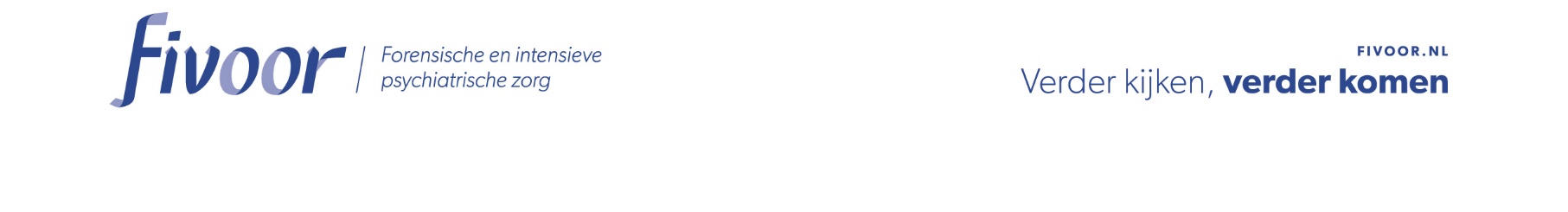 Heb je interesse in een van deze stages? Neem dan contact op met Arjen Neven, psychiater/opleider. A.Neven@fivoor.nl. 